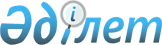 О снятии ограничительных мероприятийРешение акима Журынского сельского округа Мугалжарского района Актюбинской области от 1 апреля 2015 года № 14      В соответствии со статьей 35 Закона Республики Казахстан от 23 января 2001 года "О местном государственном управлении и самоуправлении в Республике Казахстан", статьей 10-1 Закона Республики Казахстан от 10 июля 2002 года "О ветеринарии" статьи 40 Закона Республики Казахстан от 24 марта 1998 года № 213 "О нормативных правовых актах" и на основании представления главного государственного ветеринарно-санитарного инспектора Мугалжарской районной территориальной инспекции от 31марта 2015 года № 1-26/120 аким Журынского сельского округа РЕШИЛ:

      1. Снять ограничительные мероприятия в крестьянском хозяйстве "Жамбыл" расположенного в селе Кубелей Журынского сельского округа Мугалжарского района, в связи с проведенным комплекса ветеринарных мероприятий по ликвидации очага эмкар среди крупного рогатого скота.

      2. Признать утратившим силу решения акима Журынского сельского округа от 04 марта 2015 года № 12 "Об установлении ограничительных мероприятий" (зарегистрировано Департаментом юстиции Актюбинской области 31 марта 2015 года №4268). 


					© 2012. РГП на ПХВ «Институт законодательства и правовой информации Республики Казахстан» Министерства юстиции Республики Казахстан
				
      Аким Журынского сельского округа:

Абдирзак Т.
